参議院議員 田村まみ事務所 宛　　　　　　　　　　　　　申込日：　　年　　月　　日ＦＡＸ： 03-6551-0910メール： mami_tamura@sangiin.go.jp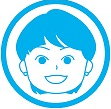  ＷＥＢ懇談会 申込書時間については、ご希望の枠の中から10～30分程度になります。開催希望日１０日前にはお申込み願います。国会閉会中も閉会中審査や会議が入ることがございます。その際は日程・時間調整をご相談させていただきますことをご了承下さいませ。田村まみ事務所 ＴＥＬ０３-６５５０-０９１０団体名ご担当者ご住所〒電話番号ＦＡＸ携帯番号メールアドレス参加人数　　　　　　　名希望日時※ご希望に添えない場合もございます。何卒ご了承下さい。第１希望　　 月    日（　　）　　　　：　　～　 　：　　　( うち     分間)第２希望　　 月    日（　　）　　　　：　　～　 　：　　　( うち     分間)第３希望　　 月    日（　　）　　　　：　　～　 　：　　　( うち     分間)ZOOM IDなし　　・　　 ありご希望等の内容